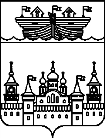 АДМИНИСТРАЦИЯ ГЛУХОВСКОГО СЕЛЬСОВЕТАВОСКРЕСЕНСКОГО МУНИЦИПАЛЬНОГО РАЙОНАНИЖЕГОРОДСКОЙ ОБЛАСТИРАСПОРЯЖЕНИЕ01 июня 2021 года									№ 9-рО формировании прогулочных групп и назначении ответственных лиц за сменыВ соответствии с письмом № 104 от 12 мая 2021 года «Об организации деятельности в летний период» культуры, молодежной политики и спорта администрации Воскресенского муниципального района Нижегородской области.1.Сформировать на базе Глуховского СДК прогулочную группу, и назначить ответсвтенным лицом за 1 смену с 05.07.2021года по 20.07.2021 года, за 2 смену с 02.08.2021 года по 17.08.2021 года директора Глуховского СДК Кузнецову Анжелику Юрьевну.2. Сформировать на базе Ёлкинского сельского клуба прогулочную группу, и назначить ответсвтенным лицом за 1 смену с 12.07.2021года по 29.07.2021 года, за 2 смену с 02.08.2021года по 19.08.2021года заведующего Ёлкинским СК Кузнецову Нину Ивановну.3. Сформировать на базе Красноярского СДК прогулочную группу, и назначить ответсвтенным лицом за 1 смену с 01.07.2021 года по 14.07.2021 года, за 2 смену с 01.08.2021 года по 14.08.2021 года, директора Красноярского СДК Леонтьеву Ольгу Юрьевну.4. Контроль за исполнением настоящего распоряжения оставляю за собой.5.Распоряжение вступает в силу с момента подписания.Глава администрацииГлуховского сельсовета					Дубова И.Ю.